Europese roadshow 'Hettich on tour' gaat doorOp weg naar de volgende klant!In de afgelopen twee jaar is 'Hettich on tour' uitgegroeid tot een begrip voor bijzondere klantnabijheid. Na de winterstop begint het volgende seizoen vanaf maart 2022. Uitgerust met de nieuwste productinnovaties beginnen twee Hettich-showtrucks hun reis door Europa. Er worden meubelmakers, interieurbouwers, Hettich vakhandelaren en industrie-klanten bezocht. Voor klanten en partners liggen de voordelen voor de hand: het voltallige personeel krijgt de kans om de belangrijkste Hettich-innovaties live te beleven en direct uit te proberen – direct voor de eigen deur.
Nu zijn ze weer op weg! 'Hettich on tour' zal in 2022 van start gaan in Duitsland en in de buurlanden België, Nederland, Oostenrijk en Zwitserland. Daarna staan voor het eerst Ierland en Scandinavië op het tourschema. In de zomer doen de voertuigen de Baltische staten, Polen en Hongarije aan. Bestemmingen in Roemenië, Italië en opnieuw in Duitsland zullen de tournee van dit jaar in de herfst afsluiten.Producttraining voor iedereenHet praktische concept heeft zich sinds de start van in 2020 keer op keer bewezen: in plaats van grote vrachtwagens vertrouwt Hettich op een normale transportbus met een klein binnenoppervlak, plus zijn eigen buitendienstcollega's als chauffeurs. Dit betekent dat 'Hettich on tour' voor alle betrokkenen veel flexibeler en efficiënter kan worden gepland. Natuurlijk staan de voordelen voor de partners centraal: Hettich komt met zijn topinnovaties direct naar de klant toe en bij elke bezoekafspraak zijn werkelijk alle medewerkers te bereiken die in het bedrijf Hettich-producten verwerken, van de werkplaatschef tot de stagiair. De Hettich-teams werden speciaal getraind en uitgerust voor de bijzondere eisen die door de pandemie worden gesteld. Zij zijn ter plaatse beschikbaar om eventuele vragen van klanten te beantwoorden en zijn blij met directe feedback.Bij 'Hettich on tour' staat ook het thema duurzaamheid nadrukkelijk op de agenda: om de energiebronnnen van de gastgevers te ontzien, kunnen de tourwagens op elke plek zonder stroomaansluiting functioneren. Dankzij zonnepanelen op het dak zijn de tourwagens zelfvoorzienend. Helaas kan de Europese tour nog niet volledig met elektrische vervoersmiddelen worden uitgevoerd. Bij de planning wordt er dus zeer bewust naar gestreefd om de twee voertuigen zo efficiënt mogelijk te gebruiken. Dat betekent: zo weinig mogelijk kilometers voor zo veel mogelijk klantafspraken. Korte transfers tussen landen zijn niet alleen goed voor de werknemers, maar ook voor het milieu.Nieuwe producten en ideeën aan boordIn 2022 komt Hettich met nieuwe producthighlights naar de klanten: de nieuwe, individuele led-lichtsignatuur voor ladeplatform AvanTech YOU zal te zien zijn, net als de functionele schuifdeursystemen TopLine L, WingLine L en SlideLine M. De nieuwe generatie van de Actro 5D zal worden gepresenteerd als ladegeleider met maximaal loopcomfort. Ook het unieke dempingscomfort van Sensys, het miljoenen malen beproefde draaideurscharnier, kan live worden uitgeprobeerd. In de donkere uitvoering obsidiaan past Sensys optisch perfect bij de interessante, nieuwe aanwinst in het Hettich-assortiment: Cadro, het modulaire aluminium kadersysteem, biedt nieuwe ontwerpvrijheid voor meer creativiteit in de meubelbouw. En tot slot is ook Veosys aan boord, het robuuste, weerbestendige roestvrijstalen scharnier van Hettich, speciaal ontworpen voor buitentoepassingen en de scheepsbouw.De voertuigen van 'Hettich on tour' hebben tijdens de winterpauze niet alleen een nieuw exterieurdesign gekregen, ook het interieur is op enkele punten gewijzigd: door de verder geoptimaliseerde modulaire voertuigindeling kunnen nu tot zes nieuwe producten tegelijkertijd worden gepresenteerd. In 2022 zal het hele interieur veel huiselijker van opzet zijn, bijna als een mini-beursstand. Op een groot beeldscherm aan boord kan direct aanvullende informatie voor klanten worden verstrekt.Online goed geïnformeerd: de tour-landingpageOok de begeleidende communicatie rond 'Hettich on tour' zal in 2022 verder worden uitgebreid: een speciale landingpage https://www.hettich.com/short/afcb2n zal informatie verschaffen over het tourverloop met data en bestemmingen. Hier is bovendien meer productinformatie beschikbaar. Op die manier kunnen geïnteresseerde klanten en partners de nieuwe producten beter leren kennen of zich voorbereiden op het tourbezoek, bijvoorbeeld met specifieke vragen over de producten, de verwerking of de montage. Waar 'Hettich on tour' precies langskomt, zal ook telkens in de Newsbox op www.hettich.com worden aangekondigd, en de teams zullen tot in de herfst via de social-media-kanalen van Hettich verslag doen van hun ervaringen tijdens de Europese roadshow.U kunt het onderstaande fotomateriaal downloaden via https://web.hettich.com/nl-nl/pers.jsp:AfbeeldingenTeksten onder de afbeeldingen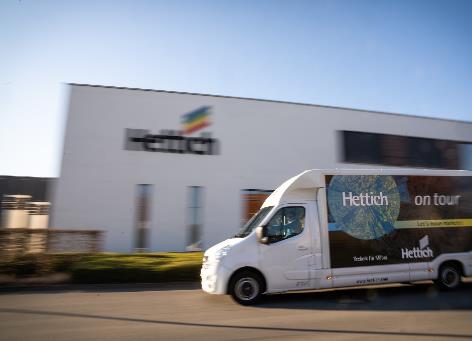 072022_a
Ook in 2022 zullen ze weer over de Europese wegen rijden: Hettich heeft zijn twee tour-transporters tijdens de winterpauze speciaal omgebouwd voor het nieuwe seizoen. Foto: Hettich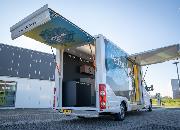 072022_bDe Hettich-producthighlights ondanks de pandemie live beleven: 'Hettich on tour' doet in 2022 meerdere Europese landen aan en brengt de nieuwste topproducten rechtstreeks naar vakmensen en -verkopers. Foto: HettichOver HettichDe onderneming Hettich werd in 1888 opgericht en is tegenwoordig wereldwijd één van de grootste en succesvolste producenten van meubelbeslag. Meer dan 6 600 medewerkers in bijna 80 landen werken samen aan de doelstelling om intelligente techniek voor meubelen te ontwikkelen. Daarmee valt Hettich over de hele wereld bij mensen in de smaak en is een waardevolle partner voor de meubelindustrie, handel en interieurbouwers. Het merk Hettich staat voor consequente waarden: voor kwaliteit en innovatie. Voor betrouwbaarheid en klantgerichtheid. Ondanks onze grootte en internationale omgeving is Hettich een familiebedrijf gebleven. Zonder afhankelijk te zijn van investeerders wordt de bedrijfstoekomst vrij, menselijk en duurzaam vormgegeven.